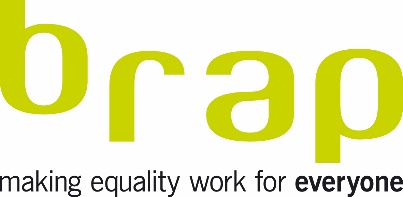 Job Title: Equality and Inclusion FacilitatorSalary band: £30k-37k per annum pro rata (full-time/part-time options available) Job purposea) To devise, support and deliver a range of learning-based interventions which help individuals and organisations address inequality and discrimination b) To lead, develop and deliver on projects, ensuring accountability to key stakeholders, including brap, and the relevant involvement and support of other team membersDuties and responsibilitiesDesign and deliver a range of learning programmesSkilfully facilitate interventions using a range of approaches that are suited to the needs of learners (one-to-one, group based, seminar based and lecture based)Devise equality interventions, which are thoughtful and impactful Lead, plan and manage complex activities and projects, involving a range of stakeholdersBuild relationships that support the delivery of the organisation’s workDevelop and market work in the pursuit of brap’s learning objectives Contribute to brap’s business planning cycle and associated organisational plansLead on evaluative mechanisms that enable brap and others to understand the impact of our workPerson SpecificationEssentialKnowledgeA degree/appropriate expertise in  a subject relevant to equality, inclusion, diversity, and human rightsAbility to grasp complex data and apply it within relevant environments An understanding of change/improvement methodologyUnderstanding of the experiences of vulnerable/marginalised people within our societyLearningAn excellent understanding of how people learnAbility to employ different learning techniques and strategiesAbility to facilitate both individual and group learning needsAbility to create rapport in different settings/different groupsWillingness to learn and grow Planning and organisationExcellent self-organisation skills and planning skillsAbility to support and implement project planning processesAbility to liaise with funders and report on progressCommunicationExcellent written and verbal communication skillsAbility to think and operate at a strategic levelAbility to motivate and support othersAbility to advocate on behalf of the organisation and its objectivesExcellent listening skillsAttitudeAttention to detail and accuracyWorks well in a vibrant and high-paced environmentProactive and confidentCan maintain confidentialityCan work well under pressure and maintain deadlinesAbility to be reflectiveAbility to work effectively across and within ‘different’ groups of peopleAbility to demonstrate empathy DesirableResearchAbility to source data, which supports the delivery of accurate and relevant information.Income generation1. Ability to contribute to brap’s income generation activities as appropriate.Line Manager: Facilitation & Learning Lead 